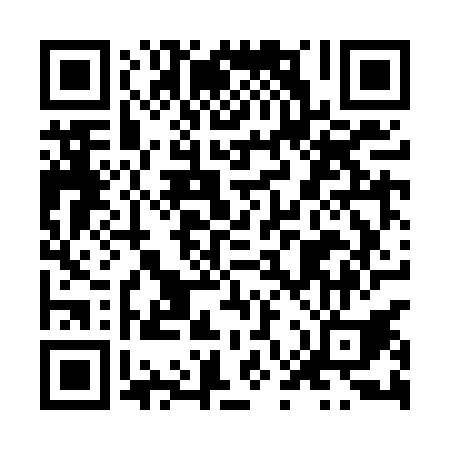 Prayer times for Kolonia Zalesice, PolandSat 1 Jun 2024 - Sun 30 Jun 2024High Latitude Method: Angle Based RulePrayer Calculation Method: Muslim World LeagueAsar Calculation Method: HanafiPrayer times provided by https://www.salahtimes.comDateDayFajrSunriseDhuhrAsrMaghribIsha1Sat2:114:3012:396:118:4910:592Sun2:114:2912:396:128:5011:003Mon2:114:2812:396:138:5111:004Tue2:114:2812:396:138:5211:015Wed2:114:2712:406:148:5211:016Thu2:114:2712:406:148:5311:027Fri2:114:2612:406:158:5411:028Sat2:114:2612:406:168:5511:039Sun2:104:2512:406:168:5611:0310Mon2:104:2512:416:168:5711:0411Tue2:104:2512:416:178:5711:0412Wed2:104:2412:416:178:5811:0413Thu2:114:2412:416:188:5811:0514Fri2:114:2412:416:188:5911:0515Sat2:114:2412:426:198:5911:0516Sun2:114:2412:426:199:0011:0617Mon2:114:2412:426:199:0011:0618Tue2:114:2412:426:199:0111:0619Wed2:114:2412:436:209:0111:0720Thu2:114:2412:436:209:0111:0721Fri2:124:2512:436:209:0111:0722Sat2:124:2512:436:209:0211:0723Sun2:124:2512:436:219:0211:0724Mon2:124:2512:446:219:0211:0725Tue2:134:2612:446:219:0211:0826Wed2:134:2612:446:219:0211:0827Thu2:134:2712:446:219:0211:0828Fri2:144:2712:446:219:0111:0829Sat2:144:2812:456:219:0111:0830Sun2:144:2912:456:219:0111:08